Информация о депутатах Перфиловского сельского поселенияИнформация о депутатах Перфиловского сельского поселенияИнформация о депутатах Перфиловского сельского поселенияИнформация о депутатах Перфиловского сельского поселенияИнформация о депутатах Перфиловского сельского поселенияИнформация о депутатах Перфиловского сельского поселенияИнформация о депутатах Перфиловского сельского поселенияИнформация о депутатах Перфиловского сельского поселения№п/пФИО депутатаДата рожденияПартийная принадлежностьМесто работыДолжностьКонтактный телефон депутата   1Антоненко Пётр Алексеевич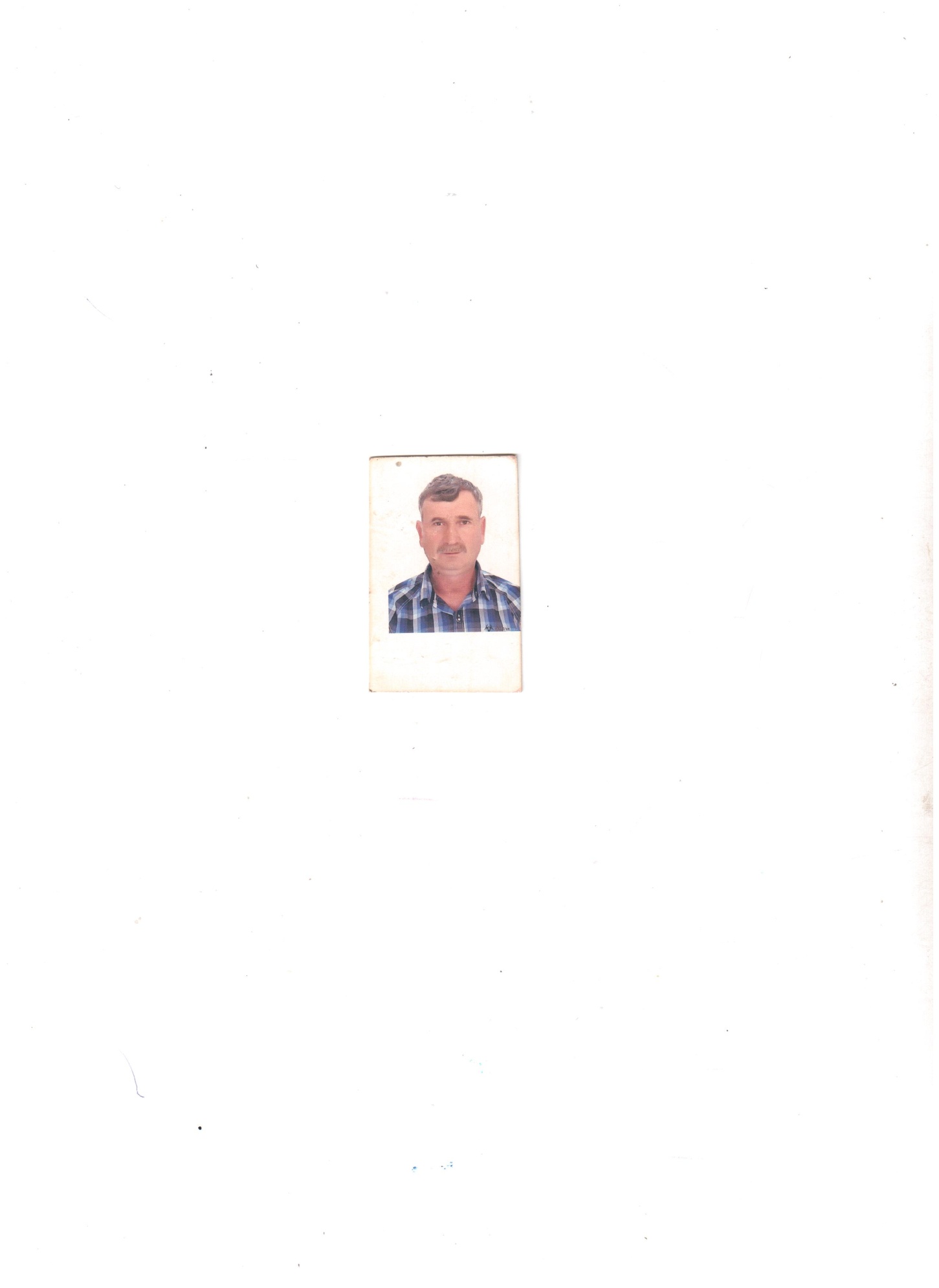 26.05.1962 г.беспартийнаяКФХ «Антоненко»Глава КФХ89246082981   2Долгополова Светлана Николаевна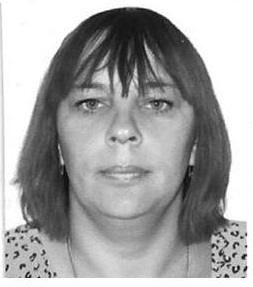 22.10.1979 г.беспартийнаяМОУ «Перфиловская СОШ»учитель892461233933Железнякова Яна Юрьевна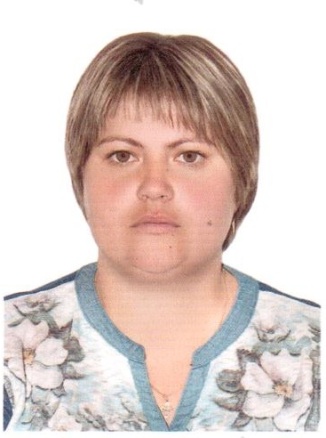 16.01.1992 г.беспартийнаяМагазин «Феникс»продавец892482786224Жемчугов Иван Алексеевна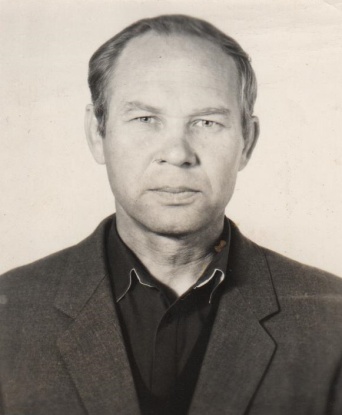 11.07.1948 г.Член партии КПРФпенсионер892454888295Копытко Игорь Станиславович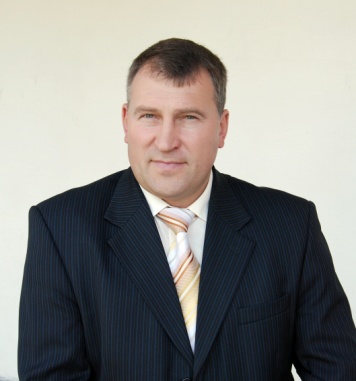 13.03.1964 г.беспартийныйООО «Бетон»Генеральный директор890217464746Лебедева Тамара Фёдоровна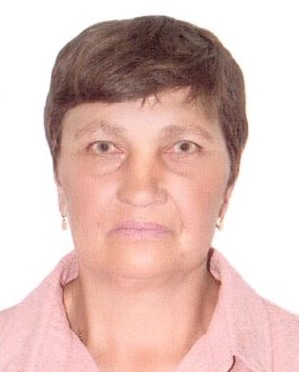 05.02.1953 г.беспартийнаяпенсионер892470669407Лейченко Степан Алексеевич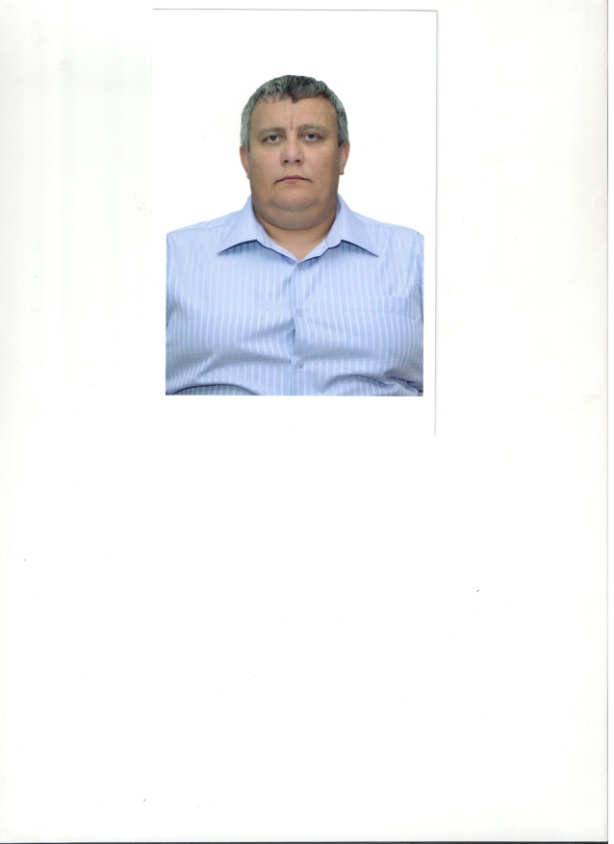 23.08.1973 г.Беспартийный ИП «Лейченко»Директор 890865833308Рябцева Ольга Владимировна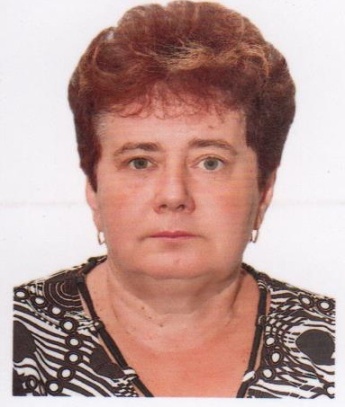 24.05.1963Единая РоссияМКУК «КДЦ Перфиловского МОбиблиотекарь82454961409Садовский Александр Васильевич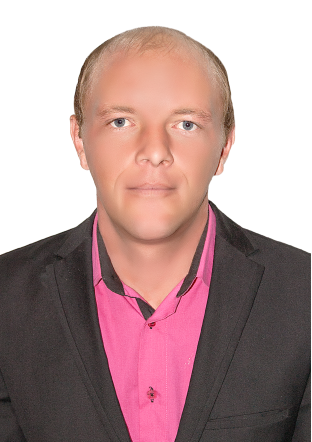 04.09.1984беспартийныйМКУК «КДЦ Перфиловского МО»звукорежиссер8924627990010Федотова Алёна Алексеевна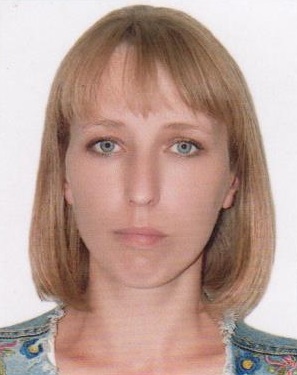 21.11.1983Единая РоссияМКУК «КДЦ Перфиловского МО»Директор89246168163